Государственное бюджетное учреждение дополнительного профессионального образования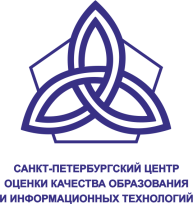 «Санкт-Петербургский центр оценки качества образования и информационных технологий»Информационное письмоо проведении курсов повышения квалификации 
в первом полугодии 2019/2020 учебного годапо адресу: Вознесенский пр. д.34-АУважаемые коллеги!Сообщаем вам, что начинается набор в группу:По программе «СПО для учителей-предметников», продолжительность курса 36 часов, группа № 19.23.13.Категория слушателей – учителя-предметники (уверенные пользователи ПК).Занятия будут проходить по понедельникам, средам и пятницам с 16.00 до 20.00 
с 6 декабря по 23 декабря 2019 года, кабинет № 43, 44.Уважаемые коллеги!Напоминаем вам, что запись в группы осуществляется только по заявкам районных ответственных, составленных по требуемой форме. Количество слушателей в группе – 10 человек, в связи с повышенной потребностью в прохождении курсов повышения квалификации в группу зачисляется не более одного слушателя от района. Заявки в электронном виде от районных ответственных можно направлять по адресу: ta.agafonova@rcokoit.ru (Агафонова Татьяна Алексеевна, тел. 576-34-31).На первое занятие допускаются слушатели, получившие подтверждение о зачислении в группу и предоставившие направление из районного ИМЦ в бумажном виде с печатью и подписью ответственного лица.Заместитель директора по УМР					Т.В.Лазыкина